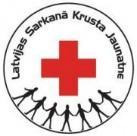 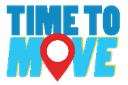 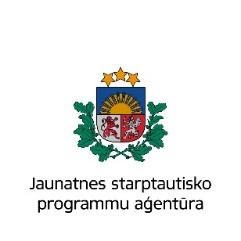 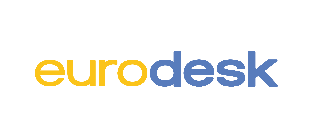 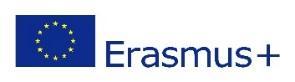 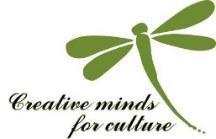 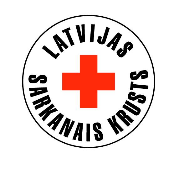 “Tauriņa efekts - Jaunieši PAR iekļaujošu sabiedrību”Kas? Kur? Kad? Kāpēc?🦋 Kāpēc Tauriņa efekts (butterfly effect)? “Tauriņa efekts ir koncepcija, kas paredz, ka maziem cēloņiem var būt liela ietekme.”Šajās jauniešu mācībās “tauriņa efekts” būs simbols spēkam un ieteikmei, kas ir katra cilvēka lēmumiem un rīcībai, sākot no ikdienas maziem notikumiem, beidzot ar lēmumiem un noteikumiem, kas tiek izveidoti vadošos amatos.
______________________________________________________________________________📢 Mācības jauniešiem un darbā ar jaunatni iesaistītajiem Latgalē - “Tauriņa efekts - Jaunieši PAR iekļaujošu sabiedrību”.

📍  17.-19. oktobris, 2020.
(Ir iespēja ierasties 16. oktobrī tiem, kas dzīvo tālāk kā 80 km un 17. okt. transporta savienojumi nav piemēroti)
📍 Latvijas Sarkanā Krusta Latgales komitejas centrā - pie Adamovas ezera, 10 min braucienā no Rēzeknes – bijušās Adamovas sanatorijas internātpamatskolas telpās 
Adrese: Adamova, Vērēmu p., Rēzeknes n., LV-4647
Kartē: https://goo.gl/maps/GUPk1Q8yyaXCc3r28 📍 Nepieciešamības gadījumā tiek nodrošināta naktmītne un vakariņās arī 16. oktobrī! Dalībniekus, kuri dzīvo vairāk ~ 80 km attālumā un/vai sabiedriksā transporta savienojumu dēļ nevar ierasties uz 1. dienas programmas sākumu pl.10.30 aicinām sazināteis pa tālr. 26758981 (Sigita) un pieteikt naktmītnes, vakariņas piektdienas vakaram. 
🎯 Mācību mērķis ir veicināt jauniešos izpratni par sociālo iekļaušanu, motivējot būt aktīviem sabiedrības locekļiem sociālās iekļaušanas jomā un izstrādāt sociālās iekļaušanas pasākumu idejas vietējā kopienā.
📧 Mācībām aicināti pieteikties jaunieši no visas Latvija, īpaši Latgales novada jaunieši 13-25 gadiem. Kopā ar jaunieti var ierasties atbalsta persona, jaunatnes darbinieks, jaunatnes organizācijas pārstāvis (bez vecuma ierobežojuma), kuri strādā ar jauniešiem un kuriem ir interese par neformālo izglītību, kuri vēlas uzlabot savas prasmes un zināšanas, kā veicināt iekļaujošas sabiedrības veidošanos un  iegūt dažādas interaktīvas metodes, ieteikumus, kontaktus, informāciju par pieejamajiem resursiem šī temata aktivitātēm. Pieteikšanās līdz 7. oktobrim: 👉 https://ej.uz/taurina-efekts 
Dalībnieku skaits ierobežots. 
📧 Apstiprinājums mācībām tiks nosūtīts uz dalībnieka e-pastu pēc pieteikšanās noslēguma.

Mācību programma:
📌 Kas ir iekļaujoša sabiedrība?📌 Lieliski jauniešu pieredzes stāsti par spēku, drosmi un cilvēcību – kā “es” varu pozitīvi ietekmēt pasauli!
📌 Cik “es - jaunietis” esmu drosmīgs, lai pieņemtu dažādus cilvēkus sev apkārt?📌 Iepazīšanās un saliedēšanās svaigā gaisā pie ezera ar dalībniekiem no Latgales un visas Latvijas.📌 Cilvēki mums apkārt – kā un kāpēc cilvēki mums apkārt - Eiropā, Latvijā, Latgalē - nereti jūtas izstumti no sabiedrības?📌 Kā organizēt aktivitātes, pasākumus, kas saliedē sabiedrību – sekmē iekļaujošas sabiedrības veidošanos, īpaši domājot par cilvēkiem ar invaliditāti, mazākumtautībām, maznodrošinātām ģimenēm, cilvēkiem ar atkarību u.c.📌 Kāpēc Eiropas Savienībā, Latvijā, Latgalē cilvēki vēlas dzīvot iekļaujošā sabiedrībā? 📌 Pieejamie resursi, kas ir pieejami, lai sekmētu iekļaujoša sabidrību - Eiropas Savienības finansētas programmas, projektu konkursi, Latvijas Sarkanā Krusta atbaslts jauniešu iniciatīvām 📌 Kā un kur varu atrast sadarbības partnerus?🚗🚗 Nokļūšana - ceļa izdevumi jāsedz pašiem dalībniekiemAutobusa saraksts Rēzekne - Adamova https://www.1188.lv/satiksme/saraksti/rezekne/adamova/200014/104603/diena/2020-09-26 (iespējams iepriekš pieteikt bezmaksas transportu 17. okt. rītā Rēzekne – Adamova – Rēzekne zvanot Sigitai 26758981)💰Dalība mācībās – bez maksas, dalībniekiem tiek nodrošināta naktsmītne, ēdienreizes, kafijas pauzes, mācību materiāli. 👩👩👨 Mācības vadīs Jaunatnes starptautisko programmu aģentūras īstenotās programma Tot (Training of Trainers) dalībnieki:
Kristīna Kastronovo, Sergejs Andrejevs, LSKJ vadītāja Sigita Skujiņa
Papildus info: youth@redcross.lv,  (Sigita 67336653). _______________________________________________________________________________🦋 “Frāze, ka tauriņa spārnu vēziens var izraisīt tornādo, nav jāsaprot burtiski. Tauriņam, protams, nav tik daudz spēka, lai tas varētu tieši izraisīt tornādo, taču tā spārnu vēziens var radīt sīkas izmaiņas atmosfērā, tādējādi ietekmējot tornādo ceļu, paātrināt, palēnināt vai pat novērst tornādo izveidošanos kādā citā vietā.” Katrs cilvēks sabiedrībā rada ieteikmi jeb “spārnu vēzienu”, kas ar vārdiem, darbiem, atieksmi var palīdzēt vai ievainot citus cilvēkus. Šajās jauniešu neformālās izglītības mācībās palūkosimies uz sevi un cilvēkiem mums apkārt kā uz “tornādo radītājiem” iekļaujošas sabiedrības veidošanā. Mācības būs aizraujosās, izaicinošnas, interesantas un kopā ar domubiedriem no dažādām pilsētām. Uz tikšanos!
Mācības organizē Latvijas Sarkanā Krusta Jaunatne sadarbībā ar Eurodesk Latvija informatīvā tīkla koordinatoru biedrību “Creative Minds for Culture” un Jaunatnes starptautisko programmu aģentūru “Time To Move“ kampaņas ietvaros.Informāciju sagatavojaLatvijas Sarkanā Krusta Jaunatnes vadītājaSigita Skujiņa67336653youth@redcross.lvwww.redcross.lv 